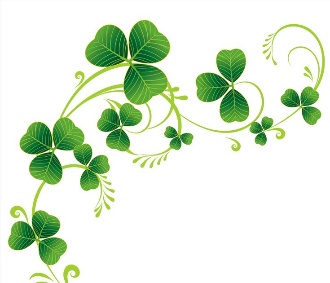 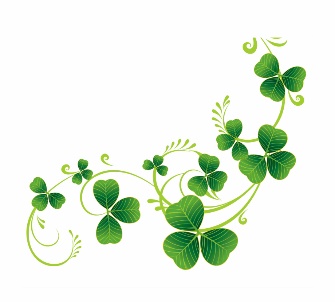 The DAHS along with the College Club of Dover & Dover High School Hall of Fame are working together for this fundraising event---because we all benefit from the use of the Condict House for regular meetings.Which organization do you primarily support?  Please check one.Mail Check with order form to:Dover Area Historical Society (DAHS),  PO Box 609, Dover, NJ 07802Any questions? Please call Kathi Gilbert 973-989-0475Or Email: fundraising@dovernjhistory.orgOrders Must be in by Friday, March 4thMeal Pickup will be Saturday March 12th between 4:00 – 5:30pm at the First Memorial Presbyterian Church Parking Lot51 West Blackwell Street (the rear of the Church & Museum House)Phase 2 of the Condict Museum House restoration project starts soonYour donations to the DAHS will go into the DAHS Restoration Fund. THANK YOU FOR YOUR CONTINUED SUPPORTFood prepared by: Simply Gourmet Catering, 220 Franklin Road, Randolph, New JerseyMAIN COURSE: $ 30.00 - Choose OneNumber of MealsTotal PriceCorned Beef & Cabbage, Brown Sugar Glazed Carrots, Irish Soda BreadChicken Murphy, Brown Sugar Glazed Carrots, Irish Soda BreadCHILDREN’S MENU: $17.00Number of MealsTotal PriceChicken Breast Tenders, Mashed Potato Puffs, Glazed Carrots, BrownieDessert Options – Choose 1 for each ordered Main CourseNumber of DessertsChocolate Guinness CakeBailey’s Irish Cream TiramisuOPTIONAL ADD ON - $ 12.00Number of LoavesTotal PriceLoaf of Irish Soda BreadGRAND   TOTALNameAddressPhone #EmailDover Area Historical SocietyCollege Club of DoverDHS Hall of Fame